GUVERNUL ROMÂNIEI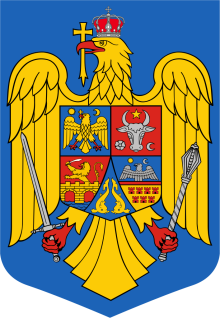 HOTĂRÂRE pentru definirea obligaţiilor de administrare a subdomeniului Agricultură şi a subdomeniului Folosinţa terenurilor, schimbarea folosinţei terenurilor şi silvicultura (LULUCF), parte a domeniului Schimbări ClimaticeAvând în vedere prevederile:- Convenției-cadru a Națiunilor Unite privind schimbările climatice, semnată la Rio de Janeiro la 5 iunie 1992, ratificată prin Legea nr. 24/1994;- Acordului de la Paris, încheiat la Paris la 12 decembrie 2015, ratificat prin  Legea nr. 57/2017;- Regulamentului (UE) 2018/841 al Parlamentului European și al Consiliului din 30 mai 2018 cu privire la includerea emisiilor de gaze cu efect de seră și a absorbțiilor rezultate din activități legate de exploatarea terenurilor, schimbarea destinației terenurilor și silvicultură în cadrul de politici privind clima și energia pentru 2030 și de modificare a Regulamentului (UE) nr. 525/2013 și a Deciziei nr. 529/2013/UE, publicat în Jurnalul Oficial al Uniunii Europene, seria L, nr. 156 din 19 iunie 2018;- Regulamentului (UE) 2018/842 al Parlamentului European și al Consiliului din 30 mai 2018 privind reducerea anuală obligatorie a emisiilor de gaze cu efect de seră de către statele membre în perioada 2021-2030 în vederea unei contribuții la acțiunile climatice de respectare a angajamentelor asumate în temeiul Acordului de la Paris și de modificare a Regulamentului (UE) nr. 525/2013, publicat în Jurnalul Oficial al Uniunii Europene, seria L, nr. 156 din 19 iunie 2018; - Regulamentului (UE) 2018/1999 al Parlamentului European și al Consiliului din 11 decembrie 2018 privind guvernanța uniunii energetice și a acțiunilor climatice, de modificare a Regulamentelor (CE) nr. 663/2009 și (CE) nr. 715/2009 ale Parlamentului European și ale Consiliului, a Directivelor 94/22/CE, 98/70/CE, 2009/31/CE, 2009/73/CE, 2010/31/UE, 2012/27/UE și 2013/30/UE ale Parlamentului European și ale Consiliului, a Directivelor 2009/119/CE și (UE) 2015/652 ale Consiliului și de abrogare a Regulamentului (UE) nr. 525/2013 al Parlamentului European și al Consiliului, publicat în Jurnalul Oficial al Uniunii Europene, seria L, nr. 328 din 21 decembrie 2018; - Regulamentului de punere în aplicare (UE) 2020/1208 al Comisiei din 7 august 2020 privind structura, formatul, procedurile de transmitere și revizuirea informațiilor raportate de statele membre în temeiul Regulamentului (UE) 2018/1999 al Parlamentului European și al Consiliului și de abrogare a Regulamentului de punere în aplicare (UE) nr. 749/2014 al Comisiei, publicat în Jurnalul Oficial al Uniunii Europene, seria L, nr. 278 din 26 august 2020;- Regulamentul delegat (UE) 2020/1044 al Comisiei din 8 mai 2020 de completare a Regulamentului (UE) 2018/1999 al Parlamentului European și al Consiliului în ceea ce privește valorile potențialului de încălzire globală și orientările privind inventarierea, precum și sistemul de inventariere al Uniunii și de abrogare a Regulamentului delegat (UE) nr. 666/2014 al Comisiei, publicat în Jurnalul Oficial al Uniunii Europene, seria L, nr. 230 din 17 iulie 2020;- Ordonanţa de urgenţă a Guvernului nr. 62/2023 privind stabilirea cadrului instituţional şi a unor măsuri pentru punerea în aplicare a Regulamentului (UE) 2018/1.999 al Parlamentului European şi al Consiliului privind guvernanţa uniunii energetice şi a acţiunilor climatice, de modificare a Regulamentelor (CE) nr. 663/2009 şi (CE) nr. 715/2009 ale Parlamentului European şi ale Consiliului, a Directivelor 94/22/CE, 98/70/CE, 2009/31/CE, 2009/73/CE, 2010/31/UE, 2012/27/UE şi 2013/30/UE ale Parlamentului European şi ale Consiliului, a Directivelor 2009/119/CE şi (UE) 2015/652 ale Consiliului şi de abrogare a Regulamentului (UE) nr. 525/2013 al Parlamentului European şi al Consiliului, precum şi a Regulamentului (UE) 2022/2.299 al Comisiei din 15 noiembrie 2022 de stabilire a normelor de punere în aplicare în ceea ce priveşte structura, formatul, detaliile tehnice şi procedurile pentru rapoartele naţionale intermediare integrate privind energia şi clima;În temeiul art. 108 din Constituția României, republicată, și al art. 13 alin. (5) din Ordonanța de urgență a Guvernului nr. 196/2005 privind Fondul pentru mediu, aprobată cu modificări și completări prin Legea nr. 105/2006, cu modificările și completările ulterioare,Guvernul României adoptă prezenta hotărâre.CAPITOLUL I Dispoziții generaleArt. 1 - Prezenta hotărâre stabilește cadrul legal, instituțional și procedural privind administrarea subdomeniului Agricultură şi a subdomeniului LULUCF.Art. 2 – (1) Prezenta hotărâre utilizează termenii și expresiile ale căror semnificații sunt prevăzute la art. 2 din Hotărârea Guvernului nr. 1570/2007 privind înființarea Sistemului național pentru estimarea nivelului emisiilor antropice din surse sau al reținerilor prin sechestrare a tuturor gazelor cu efect de seră, reglementate prin Protocolul de la Kyoto, cu modificările și completările ulterioare.		(2) În cuprinsul prezentei hotărâri sunt utilizate următoarele acronime:AFM - Administrația Fondului pentru Mediu;ANPM - Agenția Națională pentru Protecția Mediului;APIA – Agenția de Plăți și Intervenție pentru Agricultură;C – carbon;CO2 – dioxid de carbon;CRF – formatul comun de raportare;CRT – tabelele comune de raportare;E/R – emisii/rețineri;ERT – echipa experților revizuitori;FMRL - nivelul de referință pentru gospodărirea pădurilor;FRL – nivelul de referință pentru păduri;GES – gaze cu efect de seră;IAR - evaluarea și revizuirea la nivel internațional;ICPA - Institutul Național de Cercetare-Dezvoltare pentru Pedologie, Agrochimie și Protecția Mediului; ICSI Rm. Vâlcea - Institutul Național de Cercetare-Dezvoltare pentru Tehnologii Criogenice si Izotopice;INCDS - Institutul Național de Cercetare-Dezvoltare în Silvicultură ”Marin Drăcea”;INEGES - Inventarul național al emisiilor de gaze cu efect de seră;IPCC - Grupul interguvernamental privind schimbările climatice;IPEGES - Inventarul aproximativ de gaze cu efect de seră;ș)           LULUCF – Folosința terenurilor, schimbarea folosinței terenurilor și silvicultura, în contextul Hotărârii Guvernului nr. 1570/2007, cu modificările și completările ulterioare, respectiv exploatarea terenurilor, schimbarea destinației terenurilor și silvicultura, în contextul Regulamentului (UE) 2018/841 al Parlamentului European și al Consiliului din 30 mai 2018 cu privire la includerea emisiilor de gaze cu efect de seră și a absorbțiilor rezultate din activități legate de exploatarea terenurilor, schimbarea destinației terenurilor și silvicultură în cadrul de politici privind clima și energia pentru 2030 și de modificare a Regulamentului (UE) nr. 525/2013 și a Deciziei nr. 529/2013/UE;t)    MCID - autoritatea publică centrală pentru cercetare, inovare și digitalizare -  Ministerul Cercetării, Inovării și Digitalizării;ţ)       MMAP - autoritatea publică centrală pentru protecția mediului, apelor și pădurilor – Ministerul Mediului, Apelor și Pădurilor;u)     NID – documentul la inventarul naţional;v)     NIR – raportul la inventarul naţional;w)    PNIESC – Planul Național Integrat în domeniul Energiei și Schimbărilor Climatice;x)    SNEEGES - Sistemul național de estimare a emisiilor de gaze cu efect de seră;y)     TERT – echipa experţilor tehnici revizuitori;z)    UNFCCC - Convenția cadru a Națiunilor Unite asupra schimbărilor climatice;aa)   QC/QA - controlul și asigurarea calității.Art. 3 – (1) Pentru implementarea prezentei hotărâri se desemnează ca autorități competente următoarele: autoritatea publică centrală pentru protecția mediului, apelor și pădurilor (MMAP);      autoritatea publică centrală pentru cercetare, inovare și digitalizare (MCID) prin Institutul Național de Cercetare-Dezvoltare în Silvicultură „Marin Drăcea” (INCDS), Institutul Național de Cercetare-Dezvoltare pentru Tehnologii Criogenice și Izotopice (ICSI Rm. Vâlcea) și Institutul Național de Cercetare-Dezvoltare pentru Pedologie, Agrochimie și Protecția Mediului (ICPA); Agenția Națională pentru Protecția Mediului (ANPM);Agenția de Plăți și Intervenție pentru Agricultură (APIA).(2) Autoritățile prevăzute la alin. (1) pot realiza parteneriate cu alte instituții care au competență și expertiză în domeniile și activitățile conexe, aferente subdomeniului Agricultură şi subdomeniului LULUCF.(3) Autoritățile prevăzute la alin. (1) trebuie să-și asigure instruirea personalului propriu.CAPITOLUL IIAdministrarea subdomeniului LULUCF din cadrul INEGES/raportul la INEGESArt. 4 - (1) ICSI Rm. Vâlcea monitorizează şi estimează/raportează emisiile de gaze cu efect de seră (GES) şi absorbţia anuală asociată schimbării stocurilor de carbon (C) din terenurile agricole cultivate (Cropland), pajişti (Grassland), zone umede (Wetlands), aşezări umane (Settlements) şi alte terenuri (Other Land), cu excepţia emisiilor şi absorbţiei din soluri minerale şi organice.    (2) ICSI Rm. Vâlcea implementează următoarele activităţi în privinţa subsectoarelor LULUCF în conformitate cu prevederile asociate UNFCCC şi Acordului de la Paris:    a) identifică şi documentează necesarul de date şi informaţii;    b) colectează datele şi informaţiile necesare administrării, incluzând şi pregătirea INEGES, cu informarea ANPM, INCDS şi ICPA;    c) identifică şi documentează necesarul de activităţi de procesare ulterioară a unor date/informaţii/planuri/alte elemente primare relevante şi le transmite instituţiei care procesează (INCDS/APIA), astfel încât să fie obţinute serii de date şi informaţii utilizabile în pregătirea INEGES;    d) transmite către INCDS/APIA necesarul de activităţi de procesare ulterioară a unor date/informaţii/planuri/alte elemente primare relevante şi colectează rezultatele acestor procesări, cu informarea ANPM, INCDS şi ICPA;    e) procesează datele şi informaţiile, incluzând şi valorile parametrilor naţionali (date de activitate/factori de emisie/alţi parametri) relevanţi estimării E/R generate/reţinute ca urmare a activităţilor specifice LULUCF, în acord cu obligaţiile sub UNFCCC şi Acordul de la Paris;    f) estimează E/R de GES generate/reţinute ca urmare a activităţilor specifice LULUCF în acord cu obligaţiile sub UNFCCC şi Acordul de la Paris, pentru toate categoriile de folosinţă a terenului;    g) ia toate măsurile necesare şi asigură coerenţa la nivelul tuturor elementelor tehnice parte a subdomeniului LULUCF;    h) pregăteşte şi furnizează către ANPM sectorul LULUCF în formatul comun de raportare/tabelele comune de raportare, precum şi raportul la INEGES/documentul inventarului naţional, incluzând şi elementele pregătite şi furnizate de către INCDS şi ICPA potrivit prevederilor art. 5 şi 6;    i) efectuează activităţi privind controlul şi asigurarea calităţii (QA/QC) şi, respectiv, privind verificarea datelor LULUCF, sub UNFCCC şi, respectiv, sub Acordul de la Paris, pe care le documentează;    j) efectuează recalculări ale nivelurilor E/R cuprinse în INEGES/raportul la INEGES şi CRF/CRT pentru anii anteriori, după caz;    k) furnizează datele privind incertitudinile asociate factorilor de emisie/altor parametri consideraţi în estimarea nivelurilor de E/R ca urmare a activităţilor LULUCF, sub UNFCCC şi, respectiv, sub Acordul de la Paris;    l) arhivează datele şi informaţiile parte a/considerate în administrarea subdomeniului LULUCF (toate datele/informaţiile, inclusiv documentele de fundamentare a acestora, foi de calcul şi alte documente relevante utilizate/considerate/generate în activităţile specifice pregătirii subdomeniului LULUCF, sub UNFCCC şi, respectiv, sub Acordul de la Paris). Aceste documente vor cuprinde inclusiv matricele schimbării folosinţei terenurilor relevante, sub UNFCCC şi, respectiv, sub Acordul de la Paris şi le transmite ANPM, spre arhivare la nivelul autorităţii competente;    m) participă ca expert tehnic la reprezentarea României în cadrul activităţii de revizuire a subdomeniului INEGES/raportul la INEGES sub UNFCCC, şi, respectiv, sub Acordul de la Paris şi furnizează elemente adiţionale şi/sau elemente actualizate la solicitarea echipei experţilor revizuitori (ERT)/echipei experţilor tehnici revizuitori (TERT) coordonate de către Secretariatul UNFCCC/sub Comisia Europeană, împreună cu reprezentanţi ai ANPM, INCDS și ICPA;    n) colaborează cu reprezentanţii ANPM, INCDS și ICPA în toate etapele de elaborare a raportului subdomeniului LULUCF din INEGES/raportul la INEGES, în vederea abordării unitare a INEGES/raportului la INEGES şi a creşterii nivelului de expertiză cu privire la acest sector din partea tuturor părţilor;    o) participă ca expert tehnic în grupuri de lucru/alte reuniuni la nivel internaţional, european şi naţional care se referă sau includ aspecte asociate administrării subdomeniului LULUCF;    p) implementează cerinţele de raportare potrivit deciziilor UNFCCC, deciziilor asociate Acordului de la Paris, legislaţiei europene şi ghidurilor metodologice de raportare (IPCC);Art. 5 - INCDS implementează următoarele activităţi asociate terenurilor forestiere şi terenurilor convertite la şi de la pădure:    a) monitorizează folosinţa terenului şi a schimbării folosinţei terenurilor în sistem spaţial explicit şi estimează emisiile şi reţinerile de GES, incluzând şi absorbţia anuală asociată schimbării stocurilor de C, inclusiv pentru solurile minerale şi organice;    b) identifică şi documentează necesarul de date şi informaţii;    c) colectează datele şi informaţiile necesare administrării, incluzând şi pregătirea INEGES/raportului la INEGES, cu informarea ANPM, ICSI Rm. Vâlcea şi ICPA;    d) identifică şi documentează, prin studii specifice, după caz, necesarul de activităţi de procesare ulterioară a unor date/informaţii/planuri/alte elemente primare relevante, astfel încât să fie obţinute serii de date şi informaţii utilizabile în pregătirea INEGES/raportului la INEGES;    e) procesează datele şi informaţiile relevante, incluzând şi valorile parametrilor naţionali (date de activitate/factori de emisie/alţi parametri) relevanţi estimării E/R generate/reţinute ca urmare a activităţilor specifice LULUCF în acord cu obligaţiile sub UNFCCC şi Acordul de la Paris;    f) generează rezultatele procesărilor prevăzute la lit. e), cu informarea ANPM, ICSI Rm. Vâlcea şi ICPA;    g) estimează E/R de GES generate/reţinute, ca urmare a activităţilor specifice LULUCF în acord cu obligaţiile sub UNFCCC şi Acordul de la Paris;    h) pregăteşte şi furnizează către ICSI Rm. Vâlcea sectorul LULUCF sub forma formatului comun de raportare/tabelelor comune de raportare şi raportului la INEGES/documentului inventarului naţional;    i) efectuează activităţi privind controlul şi asigurarea calităţii (QA/QC) şi, respectiv, privind verificarea datelor LULUCF, sub UNFCCC şi, respectiv, sub Acordul de la Paris şi le documentează;    j) implementează recalculări ale nivelurilor E/R cuprinse în INEGES/raportul la INEGES şi CRF/CRT pentru anii anteriori, după caz;    k) furnizează datele privind incertitudinile asociate factorilor de emisie/altor parametri consideraţi în estimarea nivelurilor de E/R ca urmare a activităţilor LULUCF, sub UNFCCC şi, respectiv, sub Acordul de la Paris;    l) arhivează datele şi informaţiile parte a/considerate în administrarea subdomeniului LULUCF (toate datele/informaţiile, inclusiv documentele de fundamentare a acestora, foi de calcul şi alte documente relevante utilizate/considerate/generate în activităţile specifice pregătirii subdomeniului LULUCF, sub UNFCCC şi, respectiv, sub Acordul de la Paris). Aceste documente vor cuprinde inclusiv matricele schimbării folosinţei terenurilor relevante, sub UNFCCC şi, respectiv, sub Acordul de la Paris, la nivelul INCDS şi le transmite ANPM, spre arhivare la nivelul autorităţii competente;    m) participă ca expert tehnic la reprezentarea României în cadrul activităţii de revizuire a subdomeniului INEGES/raportul la INEGES LULUCF, sub UNFCCC şi, respectiv, sub Acordul de la Paris şi furnizează elemente adiţionale şi/sau elemente actualizate la solicitarea ERT/TERT coordonate de către Secretariatul UNFCCC/sub Comisia Europeană, împreună cu reprezentanţi ai ANPM, ICSI Rm. Vâlcea şi ICPA ;    n) colaborează cu reprezentanţii ANPM, ICSI Rm. Vâlcea şi ICPA în toate etapele de elaborare a subdomeniului LULUCF din INEGES/raportul la INEGES, în vederea abordării unitare a INEGES/raportului la INEGES şi a creşterii nivelului de expertiză cu privire la acest sector din partea tuturor părţilor;    o) participă ca expert tehnic în grupuri de lucru/alte reuniuni la nivel internaţional, european şi naţional care se referă la/includ şi aspecte asociate administrării subdomeniului LULUCF;    p) implementează cerinţele de raportare potrivit deciziilor UNFCCC, deciziilor asociate Acordului de la Paris,  legislaţiei europene şi ghidurilor metodologice de raportare (IPCC).    Art. 6 - ICPA implementează următoarele activităţi:    a) monitorizează şi prezintă estimări privind emisiile de GES şi absorbţia de CO2 din solurile minerale şi organice (cu excepţia folosinţei forestiere şi conversiilor la şi de la pădure);    b) identifică şi documentează necesarul de date şi informaţii;    c) colectează datele şi informaţiile necesare administrării, incluzând şi pregătirea INEGES/raportului la INEGES, cu informarea ANPM, ICSI Rm. Vâlcea, şi INCDS;    d) identifică şi documentează, prin studii specifice, după caz, necesarul de activităţi de procesare ulterioară a unor date/informaţii/planuri/alte elemente primare relevante, astfel încât să fie obţinute serii de date şi informaţii utilizabile în pregătirea INEGES/raportului la INEGES;   e) procesează datele şi informaţiile relevante, incluzând şi valorile parametrilor naţionali (date de activitate/factori de emisie/alţi parametri) relevanţi estimării E/R generate/reţinute ca urmare a activităţilor specifice LULUCF în acord cu obligaţiile sub UNFCCC şi Acordul de la Paris;    f) generează rezultatele procesărilor prevăzute la lit. e), cu informarea ANPM, ICSI Rm. Vâlcea şi INCDS;    g) estimează E/R de GES generate/reţinute, ca urmare a activităţilor specifice LULUCF în acord cu obligaţiile sub UNFCCC şi Acordul de la Paris;    h) pregăteşte şi furnizează către ICSI Rm. Vâlcea sectorul LULUCF sub forma formatului comun de raportare/tabelelor comune de raportare şi raportului la INEGES/documentului inventarului naţional;    i) efectuează activităţi privind controlul şi asigurarea calităţii (QA/QC) şi, respectiv, privind verificarea datelor LULUCF, sub UNFCCC şi, respectiv, sub Acordul de la Paris şi le documentează;    j) arhivează datele şi informaţiile parte a/considerate în administrarea subdomeniului LULUCF (toate datele/informaţiile, inclusiv documentele de fundamentare a acestora, foi de calcul şi alte documente relevante utilizate/considerate/generate în activităţile specifice pregătirii subdomeniului LULUCF, sub UNFCCC şi, respectiv, sub Acordul de la Paris) şi le transmite ANPM, spre arhivare la nivelul autorităţii competente;    k) participă ca expert tehnic la reprezentarea României în cadrul activităţii de revizuire a subdomeniului INEGES/raportul la INEGES LULUCF, sub UNFCCC şi, respectiv, sub Acordul de la Paris şi furnizează elemente adiţionale şi/sau elemente actualizate la solicitarea ERT/TERT coordonate de către Secretariatul UNFCCC/sub Comisia Europeană, împreună cu reprezentanţi ai ANPM, ICSI Rm. Vâlcea şi INCDS ;    l) colaborează cu reprezentanţii ANPM, ICSI Rm. Vâlcea şi INCDS în toate etapele de elaborare a subdomeniului LULUCF din INEGES/raportul la INEGES, în vederea abordării unitare a INEGES/raportului la INEGES şi a creşterii nivelului de expertiză cu privire la acest sector din partea tuturor părţilor;    m) participă ca expert tehnic în grupuri de lucru/alte reuniuni la nivel internaţional, european şi naţional care se referă la/includ şi aspecte asociate administrării subdomeniului LULUCF;    n) implementează cerinţele de raportare potrivit deciziilor UNFCCC, deciziilor asociate Acordului de la Paris, legislaţiei europene şi ghidurilor metodologice de raportare (IPCC).    Art. 7 - ANPM implementează următoarele activităţi:    a) implementează activităţi privind controlul calităţii subdomeniului LULUCF al INEGES/raportului la INEGES: verificarea datelor primare colectate, verificarea CRF/CRT-ului şi a raportului inventarului naţional (NIR)/documentului inventarului naţional (NID) furnizate de către ICSI Rm. Vâlcea şi le documentează;    b) furnizează cadrul de cooperare instituţională pentru acoperirea estimării şi raportării surselor şi rezervoarelor;    c) agregă secţiunile NIR/NID-ului asociate subdomeniului LULUCF în NIR/NID-ul general;    d) pregăteşte analiza categoriilor-cheie, luând în considerare subdomeniul LULUCF, atât sub UNFCCC, cât şi sub Acordul de la Paris;    e) pregăteşte analiza incertitudinilor, considerând inclusiv subdomeniul LULUCF;    f) arhivează datele şi informaţiile parte a/considerate în administrarea subdomeniului LULUCF, inclusiv cele primite de la ICSI Rm. Vâlcea, INCDS şi ICPA;    g) asigură reprezentarea României în cadrul activităţii de revizuire a subdomeniului INEGES/raport la INEGES LULUCF sub UNFCCC şi, respectiv, sub Acordul de la Paris, şi furnizarea de elemente adiţionale şi/sau elemente actualizate la solicitarea ERT/TERT coordonate de către Secretariatul UNFCCC/sub Comisia Europeană, împreună cu experţi tehnici ai ICSI Rm. Vâlcea, INCDS şi ICPA;    h) colaborează cu reprezentanţii ICSI Rm. Vâlcea, INCDS şi ICPA în toate etapele de elaborare a subdomeniului LULUCF din INEGES/raportul la INEGES, în vederea abordării unitare a INEGES/raportului la INEGES şi a creşterii nivelului de expertiză cu privire la acest sector din partea tuturor părţilor;    i) reprezintă, împreună cu experţi tehnici ai ICSI Rm. Vâlcea, INCDS şi ICPA , după caz, România în grupuri de lucru/alte reuniuni la nivel internaţional, european şi naţional care sunt asociate administrării subdomeniului LULUCF;    j) analizează, avizează şi transmite spre aprobare MMAP, versiunea consolidată a subdomeniului LULUCF;    k) transmite către structurile abilitate versiunea aprobată de MMAP.    Art. 8 - MMAP implementează următoarele activităţi:    a)    analizează şi aprobă varianta transmisă de către ANPM a INEGES/raportului la INEGES;    b) asigură reprezentarea României în cadrul activităţii de revizuire a subdomeniului INEGES/raportului la INEGES LULUCF sub UNFCCC şi, respectiv, sub Acordul de la Paris, împreună cu reprezentanţi ai ANPM şi experţi tehnici ai ICSI Rm. Vâlcea, INCDS şi ICPA , şi ai furnizorilor de date, în funcţie de necesităţi.    Art.  9 - Instituţiile furnizoare de date implementează următoarele activităţi:    a) furnizarea către ICSI Rm. Vâlcea, INCDS şi ICPA, după caz, atât a datelor şi informaţiilor solicitate şi necesare administrării subdomeniului LULUCF, cât şi a datelor şi informaţiilor privind incertitudinile asociate datelor de activitate (AD) şi factorilor de emisie (EF);    b) asigurarea de către APIA a procesării unor date/informaţii/planuri/alte elemente primare relevante, astfel încât să fie obţinute serii de date şi informaţii utilizabile în pregătirea INEGES/raportului la INEGES, şi transmiterea rezultatelor către ICSI Rm. Vâlcea, în funcţie de caz, în concordanţă cu prevederile art. 4 lit. c) şi d).CAPITOLUL IIIAdministrarea subdomeniului Agricultură din cadrul INEGES/raportului la INEGESArt. 10 - (1) ICSI Rm. Vâlcea implementează următoarele activităţi în privinţa administrării parametrilor asociaţi subdomeniului Agricultură din cadrul INEGES/raportului la INEGES şi prevăzuți în anexa nr. 1 la prezenta hotărâre, în conformitate cu prevederile asociate UNFCCC, Acordului de la Paris, Regulamentului (UE) 2018/1999 al Parlamentului European și al Consiliului din 11 decembrie 2018 şi cu cele asociate Regulamentului (UE) 2018/842 al Parlamentului European și al Consiliului din 30 mai 2018:a) dezvoltă valorile şi informaţiile naţionale asociate parametrilor;b) dezvoltă valorile incertitudinilor asociate valorilor dezvoltate privind parametrii;c) efectuează şi documentează activităţi privind controlul calităţii (QC) în privinţa valorilor şi informaţiilor dezvoltate;d) asigură efectuarea şi documentarea, prin persoane sau organizaţii terţe specializate, de activităţi privind asigurarea calităţii (QA) valorilor şi informaţiilor dezvoltate, inclusiv prin prezentarea rezultatelor în publicaţii ştiinţifice şi validarea subsecventă a acestora;e) elaborează în cadrul câte unui raport asociat fiecărui parametru, elementele detaliate de documentare a fiecărei activităţi de dezvoltare a valorilor şi/sau informaţiilor naţionale dezvoltate, incluzând, printre altele, descrierea metodologiei utilizate, rezultatul comparării valorilor şi/sau informaţiilor colectate cu cele implicite, în cazul în care sunt disponibile valori implicite, şi justificarea diferenţelor sau a lipsei acestora, şi justificarea detaliată a tendinţelor asociate valorilor şi/sau informaţiilor naţionale dezvoltate;f) actualizează valorile şi informaţiile naţionale dezvoltate, după caz;g) arhivează datele şi informaţiile naţionale dezvoltate şi toate elementele asociate acestora (toate datele şi informaţiile naţionale dezvoltate, raportul asociat fiecărui parametru, şi alte documente relevante utilizate/considerate/generate în activităţile specifice) şi le transmite ANPM;h) participă ca expert tehnic la reprezentarea României în cadrul activităţii de revizuire a subdomeniului Agricultură din cadrul INEGES/raportului la INEGES sub UNFCCC, sub Acordul de la Paris, în contextul Regulamentului (UE) 2018/1999 al Parlamentului European și al Consiliului din 11 decembrie 2018 şi al Regulamentului (UE) 2018/842 al Parlamentului European și al Consiliului din 30 mai 2018, şi furnizează elemente adiţionale şi/sau elemente actualizate la solicitarea ERT/TERT, împreună cu reprezentanţi ai ANPM;i) participă ca expert tehnic în grupuri de lucru/alte reuniuni la nivel internaţional, european şi naţional care se referă la/includ aspecte asociate administrării parametrilor asociaţi subdomeniului Agricultură din INEGES/raportul la INEGES;j) colaborează cu reprezentanţii ANPM în toate etapele de administrare a valorilor şi informaţiilor naţionale asociate parametrilor, în vederea respectării cerinţelor legale şi metodologice aplicabile şi a creşterii nivelului de expertiză cu privire la aceşti parametrii din partea ambelor părţi;k) implementează cerinţele privind administrarea parametrilor potrivit deciziilor asociate UNFCCC, Acordului de la Paris, legislaţiei europene şi ghidurilor metodologice de raportare a INEGES/raportului la INEGES elaborate sub IPCC.(2) ICSI Rm. Vâlcea implementează activităţile menţionate la alin. (1) direct şi/sau prin colaborare cu alte organizaţii.Art. 11 - ANPM implementează următoarele activităţi în contextul administrării parametrilor prevăzuți în anexa nr. 1 la prezenta hotărâre:    a) implementează activităţi privind controlul calităţii elementelor furnizate de către ICSI Rm. Vâlcea şi le documentează;    b) furnizează cadrul de cooperare instituţională pentru administrarea parametrilor;    c) include în INEGES/raportul la INEGES elemente asociate parametrilor;    d) pregăteşte analiza categoriilor-cheie, luând în considerare şi subdomeniul Agricultură şi pune la dispoziţia ICSI Rm. Vâlcea rezultatele acesteia;      e) pregăteşte analiza incertitudinilor, considerând inclusiv elementele privind incertitudinile asociate parametrilor şi furnizate de către ICSI Rm. Vâlcea;    f) arhivează elementele furnizate de către ICSI Rm. Vâlcea asociate datelor şi informaţiilor naţionale dezvoltate;    g) asigură reprezentarea României în cadrul activităţii de revizuire a subdomeniului Agricultură al INEGES/raportului la INEGES şi furnizarea de elemente adiţionale şi/sau elemente actualizate la solicitarea ERT/TERT, împreună cu experţi tehnici ai ICSI Rm. Vâlcea şi, după caz, cu experţii tehnici ai organizaţiilor cu care colaborează ICSI Rm. Vâlcea;    h) reprezintă, împreună cu experţi tehnici ai ICSI Rm. Vâlcea şi cu cei ai organizaţiilor cu care colaborează ICSI Rm. Vâlcea, după caz, România în grupuri de lucru/alte reuniuni la nivel internaţional, european şi naţional care se referă la/ includ aspecte asociate administrării parametrilor asociaţi subdomeniului Agricultură din INEGES/raportul la INEGES;    i) colaborează cu reprezentanţii ICSI Rm. Vâlcea şi cu organizaţiile cu care colaborează ICSI Rm. Vâlcea, după caz, în toate etapele de administrare a valorilor şi informaţiilor naţionale asociate parametrilor, în vederea respectării cerinţelor legale şi metodologice aplicabile şi a creşterii nivelului de expertiză cu privire la aceşti parametrii din partea ambelor părţi;    j) pune la dispoziţia ICSI Rm. Vâlcea şi/sau a colaboratorilor ICSI Rm. Vâlcea, elemente disponibile privind administrarea parametrilor asociaţi subdomeniului Agricultură din INEGES/raportul la INEGES.Art. 12 - Instituţiile furnizoare de date furnizează către ICSI Rm. Vâlcea datele şi informaţiile solicitate.CAPITOLUL IVAdministrarea subdomeniului LULUCF din cadrul IPEGES    Art. 13 - (1) ICSI Rm. Vâlcea monitorizează şi estimează/raportează emisiile de gaze cu efect de seră (GES) şi absorbţia anuală asociată schimbării stocurilor de C din terenurile agricole cultivate (Cropland), pajişti (Grassland), zone umede (Wetlands), aşezări umane (Settlements) şi alte terenuri (Other Land), cu excepţia emisiilor şi absorbţiei din soluri minerale şi organice.    (2) ICSI Rm. Vâlcea implementează următoarele activităţi în privinţa subsectoarelor LULUCF în conformitate cu prevederile asociate Regulamentului (UE) 2018/1999 al Parlamentului European și al Consiliului din 11 decembrie 2018:    a) identifică şi documentează necesarul de date şi informaţii;    b) colectează datele şi informaţiile necesare administrării, incluzând şi pregătirea IPEGES, cu informarea ANPM, INCDS şi ICPA ;    c) identifică şi documentează necesarul de activităţi de procesare ulterioară a unor date/informaţii/planuri/alte elemente primare relevante şi le transmite instituţiei care procesează (INCDS/APIA), astfel încât să fie obţinute serii de date şi informaţii utilizabile în pregătirea IPEGES;    d) transmite către INCDS/APIA necesarul de activităţi de procesare ulterioară a unor date/informaţii/planuri/alte elemente primare relevante şi colectează rezultatele acestor procesări, cu informarea ANPM, INCDS şi ICPA;    e) procesează datele şi informaţiile, incluzând şi valorile parametrilor naţionali (date de activitate/factori de emisie/alţi parametri) relevanţi estimării E/R generate/reţinute ca urmare a activităţilor specifice LULUCF, în acord cu obligaţiile sub Regulamentul (UE) 2018/1999 al Parlamentului European și al Consiliului din 11 decembrie 2018;    f) estimează E/R de GES generate/reţinute ca urmare a activităţilor specifice LULUCF în acord cu obligaţiile sub Regulamentul (UE) 2018/1999 al Parlamentului European și al Consiliului din 11 decembrie 2018, pentru toate categoriile de folosinţă a terenului;    g) ia toate măsurile necesare şi asigură coerenţa la nivelul tuturor elementelor tehnice parte a subdomeniului LULUCF;    h) pregăteşte şi furnizează către ANPM sectorul LULUCF în formatul sub Regulamentul (UE) 2018/1999 al Parlamentului European și al Consiliului din 11 decembrie 2018, incluzând şi elementele pregătite şi furnizate de către INCDS şi ICPA, potrivit prevederilor art. 14 și 15;    i) efectuează activităţi privind controlul calităţii (QC) elementelor LULUCF, pe care le documentează;    j) arhivează datele şi informaţiile parte a/considerate în administrarea subdomeniului LULUCF (toate datele/informaţiile, inclusiv documentele de fundamentare a acestora, foi de calcul şi alte documente relevante utilizate/considerate/generate în activităţile specifice pregătirii subdomeniului LULUCF, sub Regulamentul (UE) 2018/1999 al Parlamentului European și al Consiliului din 11 decembrie 2018); transmite către ANPM aceste documente, spre arhivare la nivelul autorităţii competente;    k) colaborează cu reprezentanţii ANPM, INCDS şi ICPA în toate etapele de elaborare a raportului subdomeniului LULUCF din IPEGES, în vederea abordării unitare a IPEGES şi a creşterii nivelului de expertiză cu privire la acest sector din partea tuturor părţilor;    l) participă ca expert tehnic în grupuri de lucru/alte reuniuni la nivel internaţional, european şi naţional care se referă la/ includ aspecte asociate administrării subdomeniului LULUCF;    m) implementează cerinţele de raportare potrivit prevederilor asociate Regulamentului (UE) 2018/1999 al Parlamentului European și al Consiliului din 11 decembrie 2018.    Art. 14 - INCDS implementează următoarele activităţi asociate terenurilor forestiere şi terenurilor convertite la şi de la pădure:    a) monitorizează folosinţa terenului şi a schimbării folosinţei terenurilor şi estimează emisiile şi reţinerile de GES, incluzând şi absorbţia anuală asociată schimbării stocurilor de C, inclusiv pentru solurile minerale şi organice;    b) identifică şi documentează necesarul de date şi informaţii;    c) colectează datele şi informaţiile necesare administrării, incluzând şi pregătirea IPEGES, cu informarea ANPM, ICSI Rm. Vâlcea şi ICPA ;    d) identifică şi documentează, prin studii specifice, după caz, necesarul de activităţi de procesare ulterioară a unor date/informaţii/planuri/alte elemente primare relevante, astfel încât să fie obţinute serii de date şi informaţii utilizabile în pregătirea IPEGES;    e) generează rezultatele procesărilor prevăzute la lit. d), cu informarea ANPM, ICSI Rm. Vâlcea şi ICPA ;    f) procesează datele şi informaţiile relevante, incluzând şi valorile parametrilor naţionali (date de activitate/factori de emisie/alţi parametri) relevanţi estimării E/R generate/reţinute ca urmare a activităţilor specifice LULUCF în acord cu obligaţiile sub Regulamentul (UE) 2018/1999 al Parlamentului European și al Consiliului din 11 decembrie 2018;    g) estimează E/R de GES generate/reţinute, ca urmare a activităţilor specifice LULUCF în acord cu obligaţiile sub Regulamentul (UE) 2018/1999 al Parlamentului European și al Consiliului din 11 decembrie 2018;    h) pregăteşte şi furnizează către ICSI Rm. Vâlcea sectorul LULUCF în formatul sub Regulamentul (UE) 2018/1999 al Parlamentului European și al Consiliului din 11 decembrie 2018;    i) efectuează activităţi privind controlul calităţii (QC) elementelor LULUCF, pe care le documentează;    j) arhivează datele şi informaţiile parte a/considerate în administrarea subdomeniului LULUCF (toate datele/informaţiile, inclusiv documentele de fundamentare a acestora, foi de calcul şi alte documente relevante utilizate/considerate/generate în activităţile specifice pregătirii subdomeniului LULUCF, sub Regulamentul (UE) 2018/1999 al Parlamentului European și al Consiliului din 11 decembrie 2018). Transmite către ANPM aceste documente, spre arhivare la nivelul autorităţii competente;    k) colaborează cu reprezentanţii ANPM, ICSI Rm. Vâlcea şi ICPA în toate etapele de elaborare a raportului subdomeniului LULUCF din IPEGES, în vederea abordării unitare a IPEGES şi a creşterii nivelului de expertiză cu privire la acest sector din partea tuturor părţilor;    l) participă ca expert tehnic în grupuri de lucru/alte reuniuni la nivel internaţional, european şi naţional care se referă la sau includ aspecte asociate administrării subdomeniului LULUCF;    m) implementează cerinţele de raportare potrivit prevederilor asociate Regulamentului (UE) 2018/1999 al Parlamentului European și al Consiliului din 11 decembrie 2018.Art. 15 - ICPA implementează următoarele activităţi:    a) monitorizează şi prezintă estimări privind emisiile de GES şi absorbţia de CO2 din solurile minerale şi organice (cu excepţia folosinţei forestiere şi conversiilor la şi de la pădure);    b) identifică şi documentează necesarul de date şi informaţii;    c) colectează datele şi informaţiile necesare administrării, incluzând şi pregătirea IPEGES, cu informarea ANPM, ICSI Rm. Vâlcea şi INCDS ;    d) identifică şi documentează, prin studii specifice, după caz, necesarul de activităţi de procesare ulterioară a unor date/informaţii/planuri/alte elemente primare relevante, astfel încât să fie obţinute serii de date şi informaţii utilizabile în pregătirea IPEGES;    e) generează rezultatele procesărilor prevăzute la lit. d), cu informarea ANPM, ICSI Rm. Vâlcea şi INCDS ;    f) procesează datele şi informaţiile relevante, incluzând şi valorile parametrilor naţionali (date de activitate/factori de emisie/alţi parametri) relevanţi estimării E/R generate/reţinute ca urmare a activităţilor specifice LULUCF în acord cu obligaţiile sub Regulamentul (UE) 2018/1999 al Parlamentului European și al Consiliului din 11 decembrie 2018;    g) estimează E/R de GES generate/reţinute, ca urmare a activităţilor specifice LULUCF în acord cu obligaţiile sub Regulamentul (UE) 2018/1999 al Parlamentului European și al Consiliului din 11 decembrie 2018;    h) pregăteşte şi furnizează către ICSI Rm. Vâlcea sectorul LULUCF în formatul sub Regulamentul (UE) 2018/1999 al Parlamentului European și al Consiliului din 11 decembrie 2018;    i) efectuează activităţi privind controlul calităţii (QC) elementelor LULUCF, pe care le documentează;    j) arhivează datele şi informaţiile parte a/considerate în administrarea subdomeniului LULUCF (toate datele/informaţiile, inclusiv documentele de fundamentare a acestora, foi de calcul şi alte documente relevante utilizate/considerate/generate în activităţile specifice pregătirii subdomeniului LULUCF, sub Regulamentul (UE) 2018/1999 al Parlamentului European și al Consiliului din 11 decembrie 2018). Transmite către ANPM aceste documente, spre arhivare la nivelul autorităţii competente;    k) colaborează cu reprezentanţii ANPM, ICSI Rm. Vâlcea şi ICPA în toate etapele de elaborare a raportului subdomeniului LULUCF din IPEGES, în vederea abordării unitare a IPEGES şi a creşterii nivelului de expertiză cu privire la acest sector din partea ambelor părţi;    l) participă ca expert tehnic în grupuri de lucru/alte reuniuni la nivel internaţional, european şi naţional care se referă la/ includ aspecte asociate administrării subdomeniului LULUCF;    m) implementează cerinţele de raportare potrivit prevederilor asociate Regulamentului (UE) 2018/1999 al Parlamentului European și al Consiliului din 11 decembrie 2018.Art. 16 - ANPM implementează următoarele activităţi:implementează activităţi privind controlul calităţii subdomeniului LULUCF al IPEGES: verificarea datelor şi informaţiilor primare colectate şi verificarea formatului sub Regulamentul (UE) 2018/1999 al Parlamentului European și al Consiliului din 11 decembrie 2018furnizat de către ICSI Rm. Vâlcea şi le documentează;    b) furnizează cadrul de cooperare instituţională pentru acoperirea estimării şi raportării surselor/rezervoarelor;    c) agregă elementele asociate subdomeniului LULUCF în formatul general;    d) arhivează datele şi informaţiile parte a/considerate în administrarea subdomeniului LULUCF, inclusiv pe cele primite de la ICSI Rm. Vâlcea, INCDS, şi ICPA;    e) colaborează cu reprezentanţii ICSI Rm. Vâlcea, INCDS şi ICPA în toate etapele de elaborare a raportului subdomeniului LULUCF din IPEGES, în vederea abordării unitare a IPEGES şi a creşterii nivelului de expertiză cu privire la acest sector din partea ambelor părţi;    f) reprezintă, împreună cu experţi tehnici ai ICSI Rm. Vâlcea, INCDS şi ICPA , după caz, România în grupuri de lucru/alte reuniuni la nivel internaţional, european şi naţional care sunt asociate administrării subdomeniului LULUCF;    g) analizează, avizează şi transmite spre aprobare MMAP versiunea consolidată a subdomeniului LULUCF;    h) transmite către structurile abilitate versiunea aprobată de MMAP. Art. 17 - MMAP analizează şi aprobă varianta transmisă de către ANPM a IPEGES; Art. 18 - Instituţiile furnizoare de date implementează următoarele activităţi:    a) furnizarea către ICSI Rm. Vâlcea, INCDS şi ICPA, după caz, a datelor şi informaţiile solicitate şi necesare administrării subdomeniului LULUCF;    b) asigurarea de către APIA a procesării unor date/informaţii/planuri/alte elemente primare relevante, astfel încât să fie obţinute serii de date şi informaţii utilizabile în pregătirea IPEGES, şi transmiterea rezultatelor către ICSI Rm. Vâlcea, în funcţie de caz, în concordanţă cu prevederile art. 13 lit. c) şi d).CAPITOLUL V Administrarea Subdomeniului LULUCF parte a raportului privind politicile și măsurile de reducere a emisiilor de gaze cu efect de serăArt. 19   - ICSI Rm. Vâlcea implementează următoarele activități:a) identifică și documentează necesarul de date;b) colectează datele și informațiile necesare administrării și pregătirii raportului, cu informarea MMAP și INCDS;c) elaborează secțiunile din raport asociate subdomeniilor LULUCF prevăzute la art. 4 și le transmite MMAP;d) implementează activități QC la nivelul secțiunilor elaborate, le documentează și comunică MMAP și documentele în cauză;e) participă ca expert tehnic la reprezentarea României în cadrul activității de revizuire a raportului la nivel european și furnizarea de elemente adiționale și/sau elemente actualizate, împreună cu reprezentanți ai MMAP;f) participă ca expert tehnic în grupuri de lucru/alte reuniuni la nivel european și internațional care sunt asociate administrării raportului.Art. 20  - INCDS implementează următoarele activități asociate terenurilor forestiere și terenurilor convertite la și de la pădure:a) identifică și documentează necesarul de date;b) colectează datele și informațiile necesare administrării și pregătirii raportului, cu informarea MMAP și ICSI Rm. Vâlcea;c) elaborează secțiunile din raport asociate subsectoarelor LULUCF prevăzute la art. 5 și le transmite MMAP;d) implementează activități QC la nivelul secțiunilor elaborate, le documentează și comunică MMAP documentele în cauză;e) participă ca expert tehnic la reprezentarea României în cadrul activității de revizuire a raportului la nivel european și furnizează elemente adiționale și/sau elemente actualizate, împreună cu reprezentanți ai MMAP;f) participă ca expert tehnic în grupuri de lucru/alte reuniuni la nivel european și internațional care sunt asociate administrării raportului.Art. 21  - MMAP implementează următoarele activități:a) activități QC asupra secțiunilor elaborate de ICSI Rm. Vâlcea și INCDS;b) asigură arhivarea documentelor asociate administrării raportului;c) asigură reprezentarea României în cadrul activității de revizuire a raportului la nivel european și furnizarea de elemente adiționale și/sau elemente actualizate, împreună cu experți tehnici ai ICSI Rm. Vâlcea și INCDS;d) reprezintă România, alături de experți tehnici ai ICSI Rm. Vâlcea și INCDS, după caz, în grupuri de lucru/alte reuniuni la nivel european și internațional care sunt asociate administrării raportului;e) pune la dispoziția ICSI Rm Vâlcea și INCDS seturile de elemente disponibile asociate pregătirii variantelor anterioare ale rapoartelor transmise oficial Comisiei Europene și Agenției Europene de Mediu.Art. 22  – (1) Instituțiile furnizoare de date furnizează către ICSI Rm.-Vâlcea și INCDS datele și informațiile solicitate.(2) Instituțiile furnizoare de date prevăzute în cuprinsul prezentei hotărârii sunt instituțiile care dețin seturi de elemente disponibile necesare administrării subdomeniului LULUCF;(3) Furnizorii de date şi informații, ce au statut de autoritate centrală / națională şi /sau locală şi se află ȋn subordinea Ministerului Mediului, Apelor şi Pădurilor (MMAP), Ministerului Agriculturii şi Dezvoltării Rurale (MADR), Ministerului Cercetării, Inovării şi Digitalizării (MCID),  identificați de către cele trei INCD-uri cu obligații ȋn a colecta şi gestiona datele şi informațiile necesare monitorizării şi estimării nivelelor emisiilor / reținerilor de GES pentru sectoarele LULUCF şi Agricultură, respectiv ICSI Rm.Vâlcea, INCDS ”Marin Drăcea”, ICPA Bucureşti, cu respectarea prevederilor ce derivă din Legea nr. 190/2018 privind măsuri de punere în aplicare a Regulamentului (UE) 2016/679 al Parlamentului European şi al Consiliului din 27 aprilie 2016 privind protecţia persoanelor fizice în ceea ce priveşte prelucrarea datelor cu caracter personal şi privind libera circulaţie a acestor date şi de abrogare a Directivei 95/46/CE (Regulamentul general privind protecţia datelor), cu modificările ulterioare, specifică protecției datelor.CAPITOLUL VI Administrarea subdomeniului LULUCF parte a raportului privind prognozele emisiilor de gaze cu efect de serăArt. 23 - ICSI Rm. Vâlcea implementează următoarele activități:a) identifică și documentează necesarul de date și informații;b) colectează datele și informațiile necesare administrării și pregătirii raportului, cu informarea MMAP, INCDS și ICPA;c) elaborează prognozele emisiilor/reținerilor de GES aferente subdomeniilor LULUCF prevăzute la art. 4, parte a raportului, cu utilizarea formatelor puse la dispoziție de MMAP și transmite către MMAP raportul elaborat;d) implementează cerințele de raportare potrivit deciziilor UNFCCC, legislației europene și ghidurilor metodologice de raportare (IPCC);e) implementează activități QA/QC, le documentează și comunică MMAP documentele în cauză;f) participă ca expert tehnic la reprezentarea României în cadrul activității de revizuire a raportului la nivel european și furnizarea de elemente adiționale și/sau elemente actualizate, împreună cu reprezentanți ai MMAP și INCDS;g) participă ca expert tehnic în grupuri de lucru/alte reuniuni la nivel internațional, european și național care sunt asociate administrării raportului.Art. 24  - INCDS implementează următoarele activități asociate terenurilor forestiere și terenurilor convertite la și de la pădure:a) identifică și documentează necesarul de date și informații;b) implementează cerințele de raportare potrivit deciziilor UNFCCC, legislației europene și ghidurilor metodologice de raportare (IPCC) în raport cu datele disponibile;c) colectează datele și informațiile necesare administrării și pregătirii raportului, cu informarea MMAP, ICSI Rm. Vâlcea și ICPA;d) elaborează prognozele emisiilor/reținerilor de GES aferente subsectoarelor LULUCF prevăzute la art. 5, parte a raportului, cu utilizarea formatelor puse la dispoziție de MMAP și transmite către MMAP raportul elaborat;e) implementează activități de QA/QC, le documentează și comunică MMAP documentele în cauză;f) participă ca expert tehnic la reprezentarea României în cadrul activității de revizuire a raportului la nivel european și furnizarea de elemente adiționale și/sau elemente actualizate, împreună cu reprezentanți ai MMAP și ICSI Rm. Vâlcea;g) participă ca expert tehnic în grupuri de lucru/alte reuniuni la nivel european și internațional care sunt asociate administrării Raportului.Art. 25  - ICPA implementează următoarele:a)  cerințele de raportare potrivit deciziilor UNFCCC, legislației europene în domeniu și prevederilor metodologice asociate, în contextul caracterizării solurilor în mod asociat subdomeniilor LULUCF prevăzute la art. 6;b) activități de QA/QC, le documentează și comunică MMAP documentele în cauză;c) participă ca expert tehnic la reprezentarea României în cadrul activității de revizuire a raportului la nivel european și furnizarea de elemente adiționale și/sau elemente actualizate, împreună cu reprezentanți ai MMAP și ICSI Rm. Vâlcea;  d) participă ca expert tehnic în grupuri de lucru/alte reuniuni la nivel european și internațional care sunt asociate administrării raportului.Art. 26  - ANPM furnizează către MMAP, ICSI Rm. Vâlcea, INCDS și ICPA datele și informațiile privind E/R de GES, parte a INEGES.Art. 27 - MMAP implementează următoarele activități:a) pune la dispoziția ICSI Rm. Vâlcea, INCDS și ICPA  formatele pentru raport puse la dispoziție de către Comisia Europeană;b) implementează activități QC asupra datelor și informațiilor colectate și asupra secțiunilor LULUCF elaborate și puse la dispoziție de ICSI Rm. Vâlcea, INCDS și ICPA;c) asigură arhivarea documentelor asociate administrării raportului;d) asigură reprezentarea României în cadrul activității de revizuire a raportului la nivel european și furnizarea de elemente adiționale și/sau elemente actualizate, împreună cu reprezentanți ANPM și experți tehnici ai ICSI Rm. Vâlcea, INCDS și ICPA;e) reprezintă România în grupuri de lucru/alte reuniuni la nivel european și internațional care sunt asociate administrării raportului;f) pune la dispoziția ICSI Rm Vâlcea, INCDS și ICPA seturile de elemente disponibile asociate pregătirii variantelor anterioare ale rapoartelor transmise oficial Comisiei Europene și Agenției Europene de Mediu.Art. 28  - Instituțiile furnizoare de date furnizează către ICSI Rm. Vâlcea, INCDS și ICPA datele și informațiile solicitate.CAPITOLUL VII Administrarea subdomeniului LULUCF parte a Comunicării Naționale privind Schimbările Climatice și Rapoartelor BienaleArt. 29   - ICSI Rm. Vâlcea implementează următoarele activități:a) identifică și documentează necesarul de date și informații;b) colectează datele și informațiile necesare administrării și pregătirii rapoartelor, cu informarea MMAP;c) elaborează secțiunile LULUCF parte a rapoartelor asociate subdomeniilor prevăzute la art. 4 și le transmite către MMAP;d) activități de QA/QC, le documentează și comunică MMAP documentele în cauză;e) participă ca expert tehnic la reprezentarea României în cadrul activității de revizuire a raportului la nivel internațional și furnizarea de elemente adiționale și/sau elemente actualizate, împreună cu reprezentanți ai MMAP.Art. 30   - INCDS implementează următoarele activități asociate terenurilor forestiere și terenurilor convertite la și de la pădure:a) identifică și documentează necesarul de date și informații;b) colectează datele și informațiile necesare administrării și pregătirii rapoartelor, cu informarea MMAP și ICSI Rm. Vâlcea;c) elaborează Secțiunile LULUCF parte a rapoartelor asociate subdomeniilor prevăzute la art. 5 și le transmite către MMAP;d) implementează activități de QA/QC, le documentează și comunică MMAP documentele în cauză;e) participă ca expert tehnic la reprezentarea României în cadrul activității de revizuire a raportului la nivel internațional și furnizarea de elemente adiționale și/sau elemente actualizate, împreună cu reprezentanți ai MMAP.Art. 31  - ICPA implementează următoarele:a) cerințele de raportare potrivit deciziilor asociate UNFCCC și a prevederilor metodologice corespunzătoare, în mod specific subdomeniilor prevăzute la art.6;b) activități de QA/QC, le documentează și comunică MMAP documentele în cauză;c) participă ca expert tehnic la reprezentarea României în cadrul activității de revizuire a raportului la nivel internațional și furnizarea de elemente adiționale și/sau elemente actualizate, împreună cu reprezentanți ai MMAP.Art. 32 - ANPM furnizează către MMAP, ICSI Rm. Vâlcea, INCDS și ICPA datele și informațiile privind E/R de gaze cu efect de seră parte a INEGES.Art. 33 - MMAP implementează următoarele activități:a) activități de QC asupra datelor și informațiilor colectate și asupra Secțiunilor LULUCF elaborate și puse la dispoziție de ICSI Rm. Vâlcea, INCDS și ICPA și le documentează;b) asigură arhivarea documentelor asociate administrării rapoartelor;c) asigură reprezentarea României  în cadrul activității de revizuire a rapoartelor la nivel internațional și furnizarea de elemente adiționale și/sau elemente actualizate, împreună cu reprezentanți  ANPM și experți tehnici ai ICSI Rm. Vâlcea, INCDS și ICPA;d) pune la dispoziția ICSI Rm Vâlcea, INCDS și ICPA seturile de elemente disponibile asociate pregătirii variantelor anterioare ale Rapoartelor transmise oficial Comisiei Europene și Agenției Europene de Mediu.Art. 34  - Instituțiile furnizoare de date furnizează către ICSI Rm. Vâlcea, INCDS și ICPA datele și informațiile solicitate.CAPITOLUL VIII Administrarea subdomeniului LULUCF parte a Regulamentului (UE) 2018/841 al Parlamentului European și al Consiliului din 30 mai 2018 – Activități privind Nivelul de Referință pentru Păduri (FRL)Art. 35 - INCDS implementează următoarele activități asociate terenurilor forestiere și terenurilor convertite la și de la pădure:a)  identifică și documentează necesarul de date și informații;b) colectează datele și informațiile necesare elaborării/stabilirii sau actualizării FRL, cu informarea MMAP;c) elaborează sau actualizează FRL și transmite MMAP documentele asociate;d) implementează activități de QC, le documentează și transmite MMAP documentele în cauză.Art. 36 - ANPM furnizează către MMAP și INCDS datele și informațiile privind emisiile/reținerile de gaze cu efect de seră parte a INEGES.Art. 37 - MMAP implementează următoarele activități:a) activități de QC asupra datelor și informațiilor colectate și asupra documentelor asociate FRL elaborate și puse la dispoziție de INCDS;b) asigură arhivarea documentelor asociate FRL;c) asigură accesul pentru preluarea datelor și informațiilor de către ANPM și INCDS de la structurile de administrație silvică și sprijină cu celeritate finalizarea acțiunii de consolidare a bazei de date necesare pentru sectorul LULUCF; d) colaborează cu ANPM și INCDS în vederea identificării celor mai bune politici/practici de management în domeniul forestier necesare raportării specifice subdomeniului LULUCF; e) analizează și aprobă, documentele asociate FRL/FRL actualizat/documentul asociat FRL al României.Art. 38 - Instituțiile furnizoare de date furnizează către MMAP și INCDS datele și informațiile solicitate.CAPITOLUL IX Administrarea rapoartelor sub Decizia nr. 529/2013/UE a Parlamentului European şi a Consiliului din 21 mai 2013 privind normele de contabilizare şi planurile de acţiune referitoare la emisiile şi absorbţiile de gaze cu efect de seră care rezultă din activităţi legate de exploatarea terenurilor, schimbarea destinaţiei terenurilor şi silvicultură şi, respectiv, sub Regulamentul (UE) nr. 2018/841 al Parlamentului European şi al Consiliului din 30 mai 2018    Art. 39 - ICSI Rm. Vâlcea implementează următoarele activităţi:    a) identifică şi documentează necesarul de date şi informaţii;    b) colectează datele şi informaţiile necesare administrării, incluzând şi pregătirea rapoartelor privind politicile şi măsurile, cu informarea MMAP şi INCDS, în contextul subdomeniilor prevăzute la art. 4;    c) colectează datele şi informaţiile necesare administrării, incluzând şi pregătirea, rapoartelor asociate emisiilor istorice, cu informarea ANPM, în contextul subdomeniilor prevăzute la art. 4;    d) elaborează rapoartele asociate domeniului LULUCF, inclusiv prin includerea elementelor transmise de INCDS potrivit prevederilor art. 40 lit. d), şi le transmite ANPM, INCDS şi MMAP;    e) implementează activităţi de QC la nivelul secţiunilor elaborate, le documentează şi comunică ANPM şi MMAP documentele în cauză;    f) arhivează datele şi informaţiile parte a/considerate în administrarea rapoartelor (toate datele/informaţiile, inclusiv documentele de fundamentare a acestora, foi de calcul şi alte documente relevante utilizate/considerate/generate). Transmite către ANPM şi MMAP, după caz, aceste documente, spre arhivare;    g) participă ca expert tehnic la reprezentarea României în cadrul activităţii de revizuire a rapoartelor la nivel european şi furnizează elemente adiţionale şi/sau elemente actualizate, împreună cu reprezentanţi ai ANPM şi MMAP;    h) participă ca expert tehnic în grupuri de lucru/alte reuniuni la nivel european şi naţional care sunt asociate administrării rapoartelor;    i) implementează cerinţele de raportare potrivit cerinţelor sub Decizia nr. 529/2013/UE, sub Regulamentul (UE) nr. 2018/841, sub Regulamentul (UE) nr. 2018/1999 al Parlamentului European și al Consiliului din 11 decembrie 2018 şi potrivit ghidurilor metodologice de raportare (IPCC).    Art. 40 - INCDS implementează următoarele activităţi asociate terenurilor forestiere şi terenurilor convertite la şi de la pădure:    a) identifică şi documentează necesarul de date şi informaţii;    b) colectează datele şi informaţiile necesare administrării, incluzând şi pregătirea, rapoartelor privind politicile şi măsurile, cu informarea MMAP şi ICSI Rm. Vâlcea, în contextul subdomeniilor prevăzute la art. 5;    c) colectează datele şi informaţiile necesare administrării, incluzând şi pregătirea, rapoartelor asociate emisiilor istorice, cu informarea ANPM şi ICSI Rm. Vâlcea, în contextul subdomeniilor prevăzute la art. 5;    d) elaborează rapoartele asociate domeniului LULUCF şi le transmite ANPM, ICSI Rm. Vâlcea şi MMAP;    e) implementează activităţi de QC la nivelul secţiunilor elaborate, le documentează şi comunică ANPM, ICSI Rm. Vâlcea şi MMAP documentele în cauză;    f) arhivează datele şi informaţiile parte a/considerate în administrarea rapoartelor (toate datele/informaţiile, inclusiv documentele de fundamentare a acestora, foi de calcul şi alte documente relevante utilizate/considerate/generate). Transmite către ANPM şi MMAP, după caz, aceste documente, spre arhivare;    g) participă ca expert tehnic la reprezentarea României în cadrul activităţii de revizuire a rapoartelor la nivel european şi furnizează elemente adiţionale şi/sau elemente actualizate, împreună cu reprezentanţi ai ICSI Rm. Vâlcea, ANPM şi MMAP;    h) participă ca expert tehnic în grupuri de lucru/alte reuniuni la nivel european şi internaţional care sunt asociate administrării rapoartelor;    i) implementează cerinţele de raportare potrivit cerinţelor sub Decizia nr. 529/2013/UE, sub Regulamentul (UE) nr. 2018/841, sub Regulamentul (UE) nr. 2018/1999 al Parlamentului European și al Consiliului din 11 decembrie 2018 şi potrivit ghidurilor metodologice de raportare (IPCC).    Art. 41 - ANPM implementează următoarele activităţi:    a) implementează activităţi de QC asupra datelor şi informaţiilor colectate şi rapoartelor elaborate de ICSI Rm. Vâlcea şi INCDS în privinţa emisiilor istorice şi le documentează;    b) asigură arhivarea documentelor asociate administrării raportului;    c) asigură reprezentarea României în cadrul activităţii de revizuire a rapoartelor la nivel european şi furnizează de elemente adiţionale şi/sau elemente actualizate, împreună cu experţi tehnici ai ICSI Rm. Vâlcea şi INCDS, după caz;    d) reprezintă România, împreună cu experţi tehnici ai ICSI Rm. Vâlcea şi INCDS, după caz, în grupuri de lucru/alte reuniuni la nivel european şi internaţional care sunt asociate administrării rapoartelor;    e) analizează, avizează şi transmite spre aprobare MMAP rapoartele asociate emisiilor istorice;    f) transmite către structurile abilitate versiunea aprobată de MMAP a rapoartelor asociate emisiilor istorice.    Art. 42 - MMAP implementează următoarele activităţi:    a) asigură arhivarea documentelor asociate administrării raportului;    b) implementează activităţi de QC asupra datelor şi informaţiilor colectate şi rapoartelor elaborate de ICSI Rm. Vâlcea şi INCDS în privinţa politicilor şi măsurilor şi le documentează;    c) asigură reprezentarea României în cadrul activităţii de revizuire a rapoartelor la nivel european şi furnizează elemente adiţionale şi/sau elemente actualizate, împreună cu reprezentanţi ai ANPM şi experţi tehnici ai ICSI Rm. Vâlcea şi INCDS;    d) reprezintă România, alături de reprezentanţi ANPM şi experţi tehnici ICSI Rm. Vâlcea şi INCDS, după caz, în grupuri de lucru/alte reuniuni la nivel european şi internaţional care sunt asociate administrării rapoartelor;    e) analizează şi aprobă varianta transmisă de către ANPM a rapoartelor asociate emisiilor istorice şi sistemelor naţionale;    f) analizează şi aprobă rapoartele privind politicile şi măsurile; transmite versiunea aprobată a rapoartelor către structurile abilitate.    Art. 43 - Instituţiile furnizoare de date furnizează către ICSI Rm. Vâlcea şi INCDS datele şi informaţiile solicitate.CAPITOLUL X Asigurarea de suport tehnic în negocierile la nivel internațional și/sau europeanArt. 44 - ICSI Rm. Vâlcea și INCDS asigură suport tehnic în negocierile la nivel internațional și/sau european, în funcție de solicitările MMAP.Art.45 - ANPM furnizează către MMAP datele și informațiile privind emisiile/reținerile de gaze cu efect de seră parte a INEGES, în vederea asigurării de suport tehnic în negocieri.Art. 46 - MMAP implementează următoarele activități:a) solicită suport tehnic în negocierile la nivel internațional și/sau european, în funcție de necesități;b) solicită date/informații necesare în administrarea punctelor de vedere ale României în negocierile la nivel internațional și/sau european.Art. 47 - Instituțiile furnizoare de date transmit către MMAP datele și informațiile solicitate, în conformitate cu legislația în vigoare aferentă gestionării sectorului LULUCF, cu modificările și completările ulterioare.CAPITOLUL XI Asigurarea de suport tehnic și reprezentarea României în evaluarea și revizuirea la nivel european și internațional (IAR) și/sau alte procese (actualizare PNIESC)Art. 48 - ICSI Rm. Vâlcea și INCDS asigură suport tehnic și/sau reprezentarea României în IAR și/sau alte procese, în funcție de solicitările MMAP.Art. 49 - ANPM asigură suport tehnic și/sau reprezentarea României în IAR și/sau alte procese, în funcție de solicitările MMAP.Art. 50 - MMAP implementează următoarele activități:a) solicită suport tehnic și/sau reprezentarea României în IAR și/sau în alte procese, în funcție de necesități;b) solicită date/informații necesare în administrarea reprezentării României în IAR și/sau în alte procese.Art. 51- Instituțiile furnizoare de date transmit către MMAP datele și informațiile solicitate, inclusiv referitoare la actualizarea Planul Național Integrat în domeniul Energiei și Schimbărilor Climatice (PNIESC).CAPITOLUL XII  Finanțarea activităților din sectorul LULUCF și din sectorul AgriculturăArt. 52 - (1) Pentru susținerea financiară a activităților prestate în cadrul subdomeniului LULUCF și, respectiv, în cadrul subdomeniului Agricultură, de către institutele de cercetare-dezvoltare aflate în coordonarea MCID se alocă, în perioada 2024 - 2028, începând cu data intrării în vigoare a prezentei hotărâri, sub formă de finanțare nerambursabilă, suma de 37.325.000 lei din Fondul pentru mediu, în conformitate cu art. 13 alin. (1) lit. m) și alin. (5) din Ordonanța de urgență a Guvernului nr. 196/2005 privind Fondul pentru mediu, aprobată cu modificări și completări prin Legea nr. 105/2006, cu modificările și completările ulterioare. Cheltuielile detaliate sunt prevăzute în anexa nr. 2 la prezenta hotărâre.(2) Finanțarea se acordă institutelor de cercetare-dezvoltare prevăzute la art. 3 alin. (1) lit. b) aflate în coordonarea MCID, în baza contractelor multianuale încheiate de aceștia cu AFM, în limita creditelor de angajament și bugetare aprobate conform legii, în conformitate cu cheltuielile eligibile aferente activităților stabilite prin ordin al conducătorului autorității publice centrale pentru protecția mediului, precum și cu graficul anual de plăți.(3) Cu excepția sumelor cu titlu de avans, virarea sumelor necesare realizării activităților prevăzute la alin. (1) se realizează de către AFM în baza cererilor de decontare depuse de către beneficiari și numai după verificarea și acceptarea acestora.(4) Cererile de decontare prevăzute la alin. (3) vor fi însoțite în mod obligatoriu de documentele justificative ale cheltuielilor efectuate avizate de către ANPM, după caz, și aprobate de către MMAP, inclusiv din punct vedere al recepției cantitative și calitative.(5) În cadrul contractelor prevăzute la alin. (2) se pot acorda sume cu titlul de avans potrivit prevederilor Hotărârii Guvernului  nr. 264/2003 privind stabilirea acțiunilor și categoriilor de cheltuieli, criteriilor, procedurilor și limitelor pentru efectuarea de plăți în avans din fonduri publice, republicată, cu modificările și completările ulterioare.Art. 53 - Responsabilitatea privind respectarea prevederilor specifice privind verificarea, recepționarea și acceptarea cheltuielilor necesare realizării activităților prevăzute la art. 52 alin. (1), în cadrul contractului de finanțare, îi revine în totalitate beneficiarului. Totodată, beneficiarului îi revine și responsabilitatea privind respectarea prevederilor legale specifice privind achizițiile publice, în situația în care acesta are calitatea de autoritate contractantă, în condițiile art. 4 din Legea nr. 98/2016 privind achizițiile publice, cu modificările și completările ulterioare, sau, dacă este cazul, atunci când o astfel de obligație îi revine ca urmare a încadrării în una dintre situațiile reglementate la art. 6 din legea menționată anterior.Art. 54 - Sumele rămase neutilizate la sfârșitul perioadei prevăzute la art. 52 alin. (1), se returnează Fondului pentru Mediu, conform legii.Art. 55 - Până la data de 30 iunie a fiecărui an, responsabilii de activități  transmit propunerea de buget necesar pentru anul următor către MMAP/AFM pentru a se putea fundamenta bugetul necesar derulării activităților viitoare, graficul anual prevăzut la art. 52 alin. (2) urmând a fi modificat în mod corespunzător.Art. 56 – ICPA, INCDS și ICSI Rm. Vâlcea elaborează și transmit în anul 2028, către MMAP și ANPM, rapoarte de sinteză privind modul de implementare a activităților prevăzute de prezenta hotărâre în perioada 2024 – 2028, inclusiv a activităților asociate subdomeniilor LULUCF și Agricultură, după caz.Art. 57 - Anexele nr. 1 și 2 fac parte integrantă din prezenta hotărâre.PRIM-MINISTRUION-MARCEL CIOLACUAnexa nr. 1Parametri necesari pregătirii subdomeniului Agricultură al INEGES/raportului la INEGESParametrii pentru care vor fi colectate/procesate/dezvoltate valori naţionale sunt:Subsectoarele Fermentaţia enterică şi gestionarea gunoiului de grajd1. Date şi informaţii necesare calculului energiei brute necesare în acord cu prevederile la nivelul Secţiunii 10.2.2 a IPCC 2006:greutatea animalului; kggreutatea animalelor adulte; kggreutatea medie în viu a animalelor; kgrata de fertilitate a scroafelor, nașteri/an;greutatea în viu a purceilor la naștere; kggreutatea în viu la înțărcare pentru oi; kggreutatea în viu la un an sau la sacrificare dacă este sacrificată până la 1 an;kgspor mediu zilnic  pe categorii exploatate;g/zisporul de greutate a mielilor între fătare și înțărcare;g/ziprocentul de femele care au fătat într-un an (vaci de lapte, bubaline, oi, capre); %procentul de grăsimi din lapte; %conținutul de N din ouă; kgproducția de ouă; nr ouă/cap/ziregimul de muncă; kgm(lucru mecanic)/zi.2. Date şi informaţii necesare calculului energiei brute necesare utilizând elementele asociate raţiilor furajere:valoarea nutritivă a furajului, valori medii ce pot fi valabile la nivel naţional;standard minim de furajare pe specii şi categorii de exploatare, ce trebuie respectat de toţi fermierii, indiferent de tipul de exploataţii.3. Date şi informaţii asupra energiei digestibile şi ratei de conversie a metanului. cantitatea de excreţii zilnice;  kg/zi                                                                                                                                                 energia digestibilă; %rata de conversie a metanului, %4. Date asupra conţinutului de cenuşă în gunoiul de grajd (%) şi capacităţii maxime de producere a metanului pentru gunoiul de grajd produs; %capacitatea maximă de producere a metanului pentru gunoioul de grajd produs; %tipul şi cantitatea de furaje consumate; kg/zi                                                                                                                       conţinutul în cenuşă  al gunoiului de grajd; %.5. Informaţii privind tipurile sistemelor de gestionare a gunoiului de grajd (AWMS) utilizate pentru fiecare subcategorie de animale; procentajul producţiilor de gunoi de grajd, valori asociate fiecărei subcategorii de animale şi fiecărui AWMS, astfel:depozitare în lagune, în condiţii anaerobe;sistem lichid; %răspândit zilnic;                        depozitat în stare solidă;                            depozitat în urma păşunatului;                        folosit ca şi combustibil;                            alte sisteme.       6.  Date asupra factorului de conversie a metanului pentru fiecare AWMS; %7. Date asupra cantităţii medii de azot excretată anual (kg N/animal/an); se vor furniza datele pentru fiecare categorie si subcategorie de animal în acord cu structura utilizată pentru transmiterea acestora la Eurostat.cantitatea medie de azot excretată, azot pe cap de animal/an;    structura pe rase, la fiecare specie, standard minim de furajare, tip de exploataţie.8. Date asupra  procentului de N din sistemele de gestionare a gunoioului de grajd care se volatilizează ca NH3 și NOx;  procentul de N din sistemele de gestionare a gunoiului de grajd care se levighează în timpul depozitării solide și lichide a dejecțiilor; %9. Date asupra proteinei brute din dietă; % Subsectorul Cultivarea orezuluiSuprafaţa cultivată cu orez, diferenţiată conform următoarelor categorii:irigată - continuu inundată;irigată - intermitent inundată - cu o singură aerare;    irigată - intermitent inundată - cu  aerări multiple;     cu aport de apă din ploi - predispusă  inundării;           cu aport de apă din ploi - predispusă  secetei; cu regim de apă adâncă - adâncimea apei între 50 - 100 cm; cu regim de apă adâncă - adâncimea  apei > 100 cm.Suprafaţa pe care se aplică amendamenteSuprafaţa pe care se aplică fertilizanţi  organici (gunoi de grajd, compost, etc.) ; ha Cantitatea medie de fertilizanţi organici aplicată suprafeţelor cultivate cu orez (t substanţă uscată/ha); Date şi informaţii asupra solurilor pe care se cultivă orezul.suprafaţa cultivată pe diferite tipuri de sol; ha                               Observaţie: Datele şi informaţiile menţionate la punctele 2-5 vor fi diferenţiate conform categoriilor menţionate la punctul 1Subsectoarele: Soluri agricole şi Arderea în câmp a deşeurilor agricole vegetale (IPCC - 3D; IPCC - 3F)1. Următoarele fracţii asociate subcategoriilor de producţii agricole vegetale furnizate de Institutul Naţional de Statistică (INS):Raportul reziduuri agricole vegetale/recoltă;Fracţia de substanţă uscată în biomasă;Fracţia de azot;Fracţia arsă în câmp;Fracţia arsă drept combustibil;Fracţia utilizată pentru construcţii;Fracţia utilizată ca furaj;Fracţia suprafeţei totale a unei culturi T care este reinnoită anual (FracRenew); Raportul dintre reziduurile de la suprafaţa solului şi randamentul de recoltă (RAG );Reziduurile uscate de la suprafaţa solului (AGDM);Conţinutul de N a reziduurilor agricole de la suprafaţa solului (NAG);Fracţia de reziduuri agricole de deasupra solului îndepărtate anual în scopuri precum furaje, aşternut şi construcţii (FracRemove);Raportul dintre reziduurile din sol și biomasa de deasupra solului (RBG-BIO);conținutul de N a reziduurilor agricole sub soluri (NBG);Fracţiile utilizate în alte scopuri;Fracţia oxidată;Fracţia de carbon din reziduurile agricole vegetale;Fracţia sau raportul carbon/azot (C/N) pentru fiecare dintre categoriile şi subcategoriile furnizate de către INS.Notă: Parametrii menţionaţi anterior sunt relevanţi biomasei de deasupra solului.2. Suprafeţele de soluri organice cultivate; ha3. Suprafaţa arsă a culturilor agricole; ha/an4. Zone umede drenate: soluri organice drenate şi soluri minerale drenate; haCantitatea de azot din aplicarea pe soluri a nămolurilor din tratarea apelor uzate; kgCantitatea de azot din aplicarea pe soluri a gunoiului de grajd; kgCantitatea de azot din aplicarea pe soluri a compostului; kgCantitatea de azot din aplicarea pe soluri a altor amendamente organice;Pierderea medie anuală de C din sol pentru fiecare tip de utilizare a terenului (ΔC mineral);Raportul C:N al materiei organice din sol;Fracţia de azot din sol care este pierdut prin scurgere şi şiroire. N este provenit din aplicarea pe soluri a fertilizanţilor sintetici şi gunoiului de grajd;Fracţia de azot care se volatilizează ca NH3 şi NOx în urma aplicării fertilizanţilor sintetici;Fracţia de azot care se volatilizează ca NH3 şi NOx în urma aplicării gunoiului de grajd;Fracţia de azot excretat şi depozitat pe sol în timpul păşunării;Fracţia de N adăugată/mineralizată în gestionarea solului în regiunile unde levigarea și șiroirea apare si se pierde prin scugere și șiroire, kg N (FracLEACH −(H)):Cantități anuale de îngrășăminte chimice pe bază de azot apribuite pe următoarele tipuri de fertilizatori (tone/an):amoniac anhidru;nitrat de amoniusulfat de amoniu;calciu amoniu nitrat;soluții de azot;alte îngrășăminte azotoase;fosfat de amoniu;îngrășământ complex  de tip azot – potasiu (NK);îngrășământ complex de tip azot -fosfor - potasiu (NPK);alt îngrășământ de tip azot - fosfor (NP)Subsectorul Aplicarea ureei pe solcantitatea anuală de uree fertilizată (M) (tone/an).Anexa nr. 2Cheltuieli detaliate pentru susținerea financiară a activităților prestate în cadrul subdomeniului LULUCF și, respectiv, în cadrul subdomeniului Agricultură, de către institutele de cercetare-dezvoltare,  în perioada 2024 – 2028Institut de cercetare-dezvoltare/AnCheltuieli detaliate (lei)Cheltuieli detaliate (lei)Cheltuieli detaliate (lei)Cheltuieli detaliate (lei)Cheltuieli detaliate (lei)Cheltuieli detaliate (lei)Institut de cercetare-dezvoltare/An20242025202620272028TOTAL 2024-2028ICPA    615.000     700.000     700.000    799.000     799.000    3.613.000 INCDS 1.941.000  1.941.000  1.941.000  1.782.000  1.782.000    9.387.000 ICSI Rm. Vâlcea 4.200.000  4.850.000  4.875.000  5.050.000  5.350.000  24.325.000 TOTAL ANUAL 6.756.000  7.491.000  7.516.000  7.631.000  7.931.000  37.325.000 